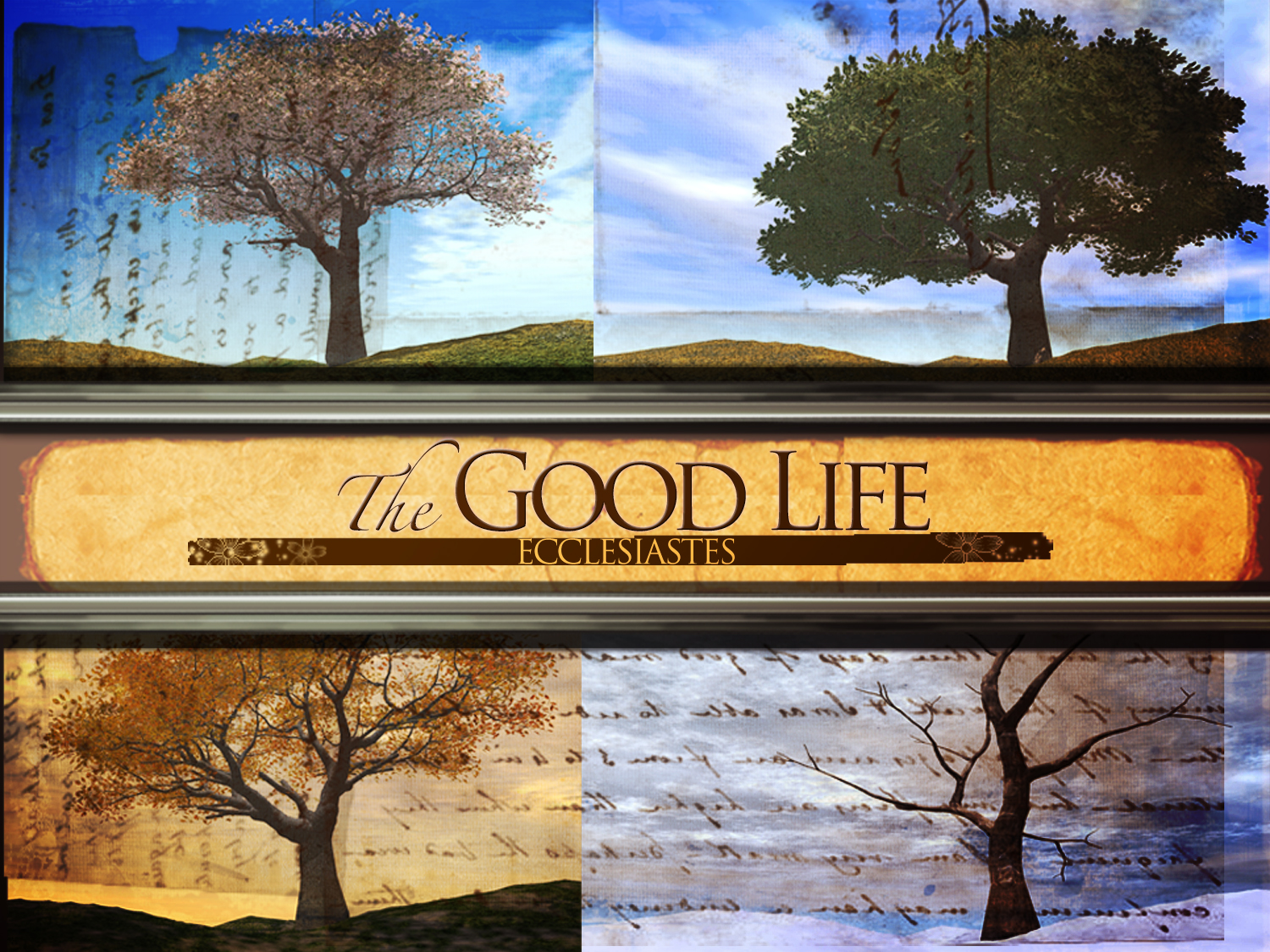 IntroductionIntroductionIn this passage God explains how sin creates continual dissatisfaction and God provides true satisfaction.The Text: Ecclesiastes 6:1-12Money and wealth is a bad investment, for it always ends in disappointment (vv. 1-6).Our fallen world has so distorted us and our desires that we have an insatiable appetite for money and material things (vv. 7-9). Why would God talk about money and possessions so much in Ecclesiastes (vv. 10-12).(1) Because our bodies’ appetite for money and possessions will hide and deny the needs of our soul.(2) Because we live in a “world of want” and need to establish boundaries and habits that protect the soul’s ownership of our satisfaction.  (3) Because God detests idolatry, and money/material possessions become favorite idols we worship in place of God.(4) Because God loves you, wants you to be satisfied, and knows only he can satisfy you.(5) Because God is jealous for you and the only thing you can do for him is receive him and find satisfaction in him.ResponseWhich will you worship and obey: your wandering appetite for more or your God?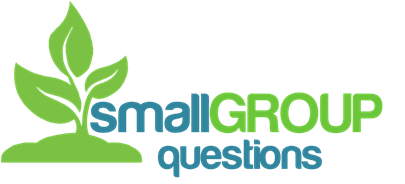 Read the text aloud and discuss together any significant observations or issues needing clarification.V. 1 suggests that a person can lack nothing he desires and yet not have satisfaction. How is that possible?Still in v. 1, if God is the one who “gives the power to enjoy” things, what does that look like? If our enjoyment of material things is not based upon the things themselves but on God, why do we continue to seek enjoyment in the things themselves? This text makes clear that our appetite for material things will never be satisfied, that we will always be driven by want. How have you seen this in our culture, and in yourself? V. 3 declares that the seat of satisfaction is not the body and its material wanting but the soul. What does that mean, or look like in real life? 7)  If you were honest, how are you dealing with your “wandering appetite”     (v. 9) for money and material things, especially in our consumeristic,       sales-driven world where you are told a hundred times a day to want      things (car,  make-up, a kind of body, a new house, a new shirt, a      vacation, etc.)? 